20 Common Homonyms   ate/eight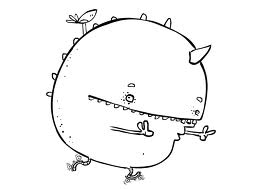    bear/bare   be/bee   blew/blue   chews/choose   clothes/close   eye/I   flower/flour   hare/hairnose/knowsmaid/mademeet/meatto/too/twowaist/wasteweak/weeksea/seetacks/taxhour/ourwhole/holethere/their/they’re